Site Visit Submission Checklist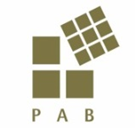 The intention of this document is to provide a timeframe to prepare for and track items needed for a Site Visit. PAB staff will communicate with the Program Administrator on specific due dates. Site Visit dates are solicited a year in advance. This document is subject to change.4 Months before the site visit	Make hotel arrangements for the Site Visit Team 	Begin to gather examples of student work with instructor feedback for review during the Site Visit 8 weeks before the site visit	PAB staff sends a letter to the Student Association and APA Chapter to request written comments (with a copy to the Program Administrator). Comments due 2 weeks prior to Site Visit.6 weeks before the site visit	Send PAB staff the draft Site Visit schedule	Revise draft schedule based on feedback and send back to PAB staff by specified due date4 weeks before the site visit	PAB staff reviews revised schedule with the Site Visit Team Chair	Revise schedule based on feedback 2 weeks before the site visit	Send the final schedule to the Site Visit Team (with a copy to PAB staff)	PAB receives comments from Student Association and APA Chapter (Program Administrator & SVT receive a copy)	Site Visit Team requests any necessary additional information  site visit completed	Complete the Program Administrator Evaluation form	PAB sends draft Site Visit Report to Program Administrator within 3 weeks	Send comments on the draft Site Visit Report to PAB staff within 2 weeks	PAB staff sends final Site Visit Report to the Program Administrator	Send comments on the final Site Visit Report to PAB staff within 30 days	PAB staff sends Site Visit Fee Invoice within 90 days 	Prior to meeting with the Board, you may submit a Post Site Visit Report on any updates the Program has made since the Site Visit